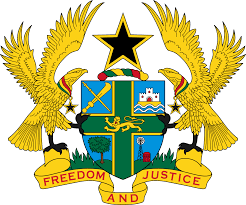 STATEMENT BY GHANA DELIVERED BY ABA AYEBI-ARTHUR,COUNSELLOR, THURSDAY, 23RD JANUARY, 2020REVIEW OF KENYAThank you, Mr. PresidentGhana warmly welcomes the delegation of Kenya to the UPR Working Group.My delegation notes with appreciation the commitment made by the government and the considerable progress achieved in promoting, protecting and respecting human rights through the implementation of a strong normative and institutional framework, policies and programmes.Ghana wishes to make the following recommendations:Consider ratifying the Optional Protocol to the Convention against Torture (OP-CAT);Continue efforts to prevent the act of torture and bring perpetrators to justice as well as set up mechanisms measures to fully implement the prevention of act of torture in the country and finally ;Continue to ensure the full implementation of legislation to eradicate the harmful practice of female gentile mutilation.Ghana wishes Kenya every success with the UPR. I thank you.        